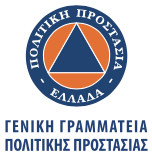 ΒΕΒΑΙΩΣΗ ΚΙΝΗΣΗΣ ΕΡΓΑΖΟΜΕΝΟΥ ΓΙΑ ΤΗΝ ΕΚΤΕΛΕΣΗ ΤΗΣ ΕΡΓΑΣΙΑΣ ΤΟΥΥΠΕΥΘΥΝΗ ΔΗΛΩΣΗ ΕΠΙΧΕΙΡΗΣΗΣ/ΕΡΓΟΔΟΤΗ1Το παρόν (νέο) έντυπο εφαρμόζεται από 15/2/2021                                                                                                ΥΠΟΓΡΑΦΗ / ΣΦΡΑΓΙΔΑΥΠΟΥΡΓΕΙΟ ΕΡΓΑΣΙΑΣΚΑΙ ΚΟΙΝΩΝΙΚΩΝ ΥΠΟΘΕΣΕΩΝ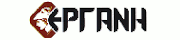 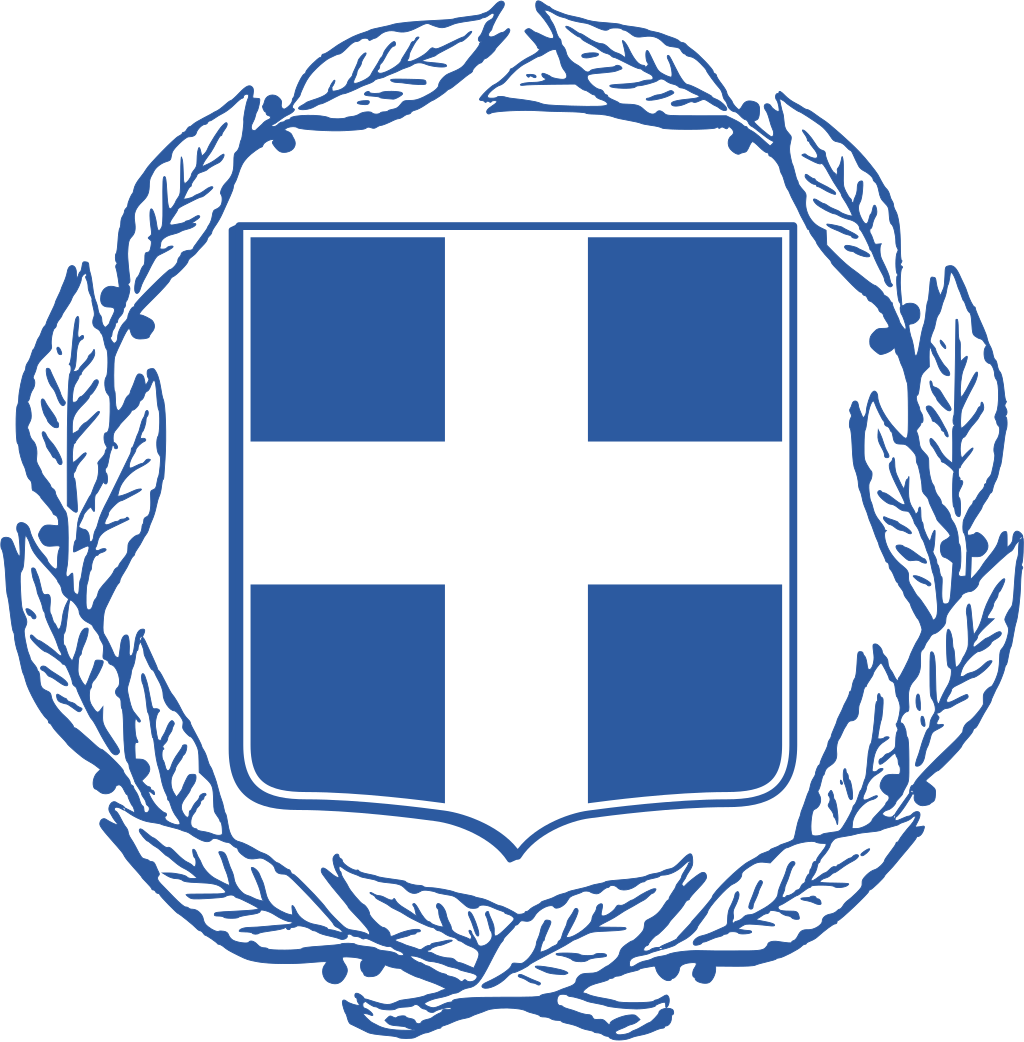 ΕΛΛΗΝΙΚΗ ΔΗΜΟΚΡΑΤΙΑ  ΗΜΕΡΟΜΗΝΙΑ04-03-2021              ΑΡ. ΠΡΩΤ.:ΕΠΙΧΕΙΡΗΣΗ/ΕΡΓΟΔΟΤΗΣ    ΕΠΙΧΕΙΡΗΣΗ/ΕΡΓΟΔΟΤΗΣ    ΕΠΙΧΕΙΡΗΣΗ/ΕΡΓΟΔΟΤΗΣ    ΕΠΙΧΕΙΡΗΣΗ/ΕΡΓΟΔΟΤΗΣ    ΕΠΙΧΕΙΡΗΣΗ/ΕΡΓΟΔΟΤΗΣ    ΕΠΩΝΥΜΙΑ / ΟΝΟΜ/ΜΟΕΠΩΝΥΜΙΑ / ΟΝΟΜ/ΜΟΑ.Φ.Μ.Α.Φ.Μ.ΣΤΟΙΧΕΙΑ ΕΡΓΑΖΟΜΕΝΟΥΣΤΟΙΧΕΙΑ ΕΡΓΑΖΟΜΕΝΟΥΣΤΟΙΧΕΙΑ ΕΡΓΑΖΟΜΕΝΟΥΣΤΟΙΧΕΙΑ ΕΡΓΑΖΟΜΕΝΟΥΣΤΟΙΧΕΙΑ ΕΡΓΑΖΟΜΕΝΟΥΕΠΩΝΥΜΟΟΝΟΜΑΟΝΟΜΑ ΠΑΤΕΡΑΑ.Φ.Μ.ΑΔΤ /ΑΡ. ΔΙΑΒΑΤΗΡΙΟΥΤΟΠΟΣ ΚΑΤΟΙΚΙΑΣΟΔΟΣΑΡΙΘΜ. Τ.Κ.ΤΟΠΟΣ ΕΡΓΑΣΙΑΣΟΔΟΣΑΡΙΘΜ.Τ.Κ.ΠΕΡΙΕΧΟΜΕΝΟ ΥΠΕΥΘΥΝΗΣ ΔΗΛΩΣΗΣ ΕΠΙΧΕΙΡΗΣΗΣ/ΕΡΓΟΔΟΤΗΔηλώνεται υπευθύνως με την παρούσα ότι ο ανωτέρω εργαζόμενος:Δεν τελεί σε αναστολή σύμβασης εργασίαςΔεν παρέχει εργασίας εξ αποστάσεως (τηλεργασία) Δεν τελεί σε νόμιμη άδειαΚαι είναι απαραίτητο να μετακινηθεί για λόγους εκτέλεσης της εργασίας του για την ανωτέρω επιχείρηση / εργοδότηα)    Για χρονικό διάστημα από    04/03/2021 έως  16/03/2021.β)    Για ώρες από 07.00 έως  19.00.γ)     Εντός των ορίων της  ΠΕΡΙΦΕΡΕΙΑΣ ΑΤΤΙΚΗΣ (Περιφερειακές Ενότητες ΚΕΝΤΡΙΚΟΥ ΤΟΜΕΑ, ΝΟΤΙΟΥ ΤΟΜΕΑ, ΒΟΡΕΙΟΥ ΤΟΜΕΑ, ΔΥΤΙΚΟΥ ΤΟΜΕΑ, ΑΝΑΤΟΛΙΚΗΣ ΑΤΤΙΚΗΣ, ΔΥΤΙΚΗΣ ΑΤΤΙΚΗΣ, ΝΗΣΩΝ & ΠΕΙΡΑΙΩΣ) Σημειώσεις:  Σύμφωνα με τα άρθρα 128, 129 & 130 του  Κ.Πολ.Δ. ο ανωτέρω έχει προσληφθεί ως μάρτυρας για την ορθή άσκηση του λειτουργήματος του Δικαστικού Επιμελητή (Ν.2318/1995 – ΦΕΚ 125Α/19-06-1995).  - Η ταυτοπροσωπία του δηλούντος /σας γίνεται με την επίδειξη της ταυτότητάς ή διαβατηρίου του/της.- Η διασταύρωση των στοιχείων του εργαζόμενου πραγματοποιείται σύμφωνα με τα τηρούμενα στοιχεία στο ΠΣ ΕΡΓΑΝΗ του Υπουργείου Εργασίας και Κοινωνικών Υποθέσεων.- Σε περίπτωση δήλωσης ψευδών στοιχείων, επιβάλλεται διοικητικό πρόστιμο ύψους 150 ευρώ στον εργαζόμενο/η και 300 ευρώ στον εργοδότη.1 Σύμφωνα με την παρ. 6 του άρθρου 22 του ν.1599/1986: «Όποιος εν γνώσει του δηλώνει ψευδή γεγονότα ή αρνείται ή αποκρύπτει τα αληθινά  με έγγραφη υπεύθυνη δήλωση του  άρθρου 8 τιμωρείται με φυλάκιση τουλάχιστον τριών μηνών. Εάν ο υπαίτιος αυτών των πράξεων σκόπευε να προσπορίσει στον εαυτόν του ή σε άλλον περιουσιακό όφελος βλάπτοντας τρίτον ή σκόπευε να βλάψει άλλον, τιμωρείται με κάθειρξη μέχρι 10 ετών»